SOLUCIONES  de las tareas para el martes 12 de mayo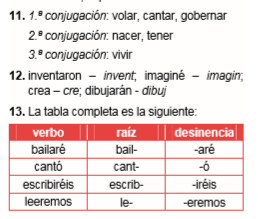 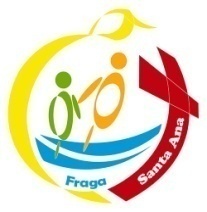 